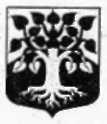 МУНИЦИПАЛЬНОЕ ОБРАЗОВАНИЕ«ЩЕГЛОВСКОЕ СЕЛЬСКОЕ ПОСЕЛЕНИЕ» ВСЕВОЛОЖСКОГО МУНИЦИПАЛЬНОГО РАЙОНАЛЕНИНГРАДСКОЙ ОБЛАСТИСОВЕТ ДЕПУТАТОВРЕШЕНИЕ02.10.2014 г									 № 08п. Щеглово«О назначении конкурса на вакантную должность Главы администрации муниципального образования «Щегловское сельское поселение» Всеволожского муниципального района Ленинградской области». В соответствии с Федеральным законом от 06.10.2003 № 131-ФЗ «Об общих принципах организации местного самоуправления в Российской Федерации», Федеральным законом от 02.03.2007 года N 25-ФЗ "О муниципальной службе в Российской Федерации»,  Областным законом Ленинградской области от 11.03.2008 № 14-03 «О правовом регулировании муниципальной службы в Ленинградской области»,  Уставом МО «Щегловское сельское поселение» Всеволожского муниципального района Ленинградской области, совет депутатов МО «Щегловское сельское поселение» Всеволожского муниципального района Ленинградской области:РЕШИЛ:Назначить конкурс на замещение должности главы администрации муниципального образования «Щегловское сельское поселение» Всеволожского муниципального района Ленинградской области на 28 октября 2014 года 11-00 по адресу: Ленинградская область, Всеволожский муниципальный район, пос. Щеглово дом 5 Администрация МО «Щегловское сельское поселение» каб. № 1.Установить срок приема документов претендентов для участия в конкурсе на замещение вакантной должности главы администрации МО «Щегловское сельское поселение» с 3 по 17 октября 2014 года включительно по адресу: Ленинградская область, Всеволожский район, пос. Щеглово дом 5 Администрация МО «Щегловское сельское поселение» каб. №1 по рабочим дням недели с 10-00 по 17-00 (обед с 13-00-14-00).Возложить обязанности регистратора на Филиппову К.Ю.Опубликовать (обнародовать) объявление о проведении конкурса на замещение вакантной должности главы администрации МО «Щегловское сельское поселение.Настоящее решение вступает в силу со дня официального опубликования. Контроль за исполнением настоящего решения возложить на Главу муниципального образования «Щегловское сельское поселение» Всеволожского муниципального района Ленинградской области.Глава муниципального образования 				Ю.А. Паламарчук